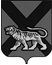 ТЕРРИТОРИАЛЬНАЯ ИЗБИРАТЕЛЬНАЯ КОМИССИЯ
МИХАЙЛОВСКОГО РАЙОНАРЕШЕНИЕ   17 часов   10  минут                   с. МихайловкаПроверив соблюдение требований Федерального закона «Об основных гарантиях избирательных прав и права на участие в референдуме граждан Российской Федерации», Избирательного кодекса Приморского края, к представлению  кандидатом, выдвинутым в порядке самовыдвижения кандидатом в депутаты Сунятсенского сельского поселения Михайловского муниципального района третьего созыва по десятимандатному избирательному округу  Шалыгиным Константином Евгеньевичем документов в территориальную избирательную комиссию Михайловского  района, а также достоверность сведений о кандидате, территориальная избирательная комиссия Михайловского района  установила следующее.    Представление  кандидатом в депутаты муниципального комитета Сунятсенского сельского поселения Михайловского муниципального района третьего созыва по десятимандатному избирательному округу Шалыгиным Константином Евгеньевичем  в  территориальную избирательную комиссию Михайловского района, на которую решением территориальной избирательной комиссии Михайловского района  от 27.06.2016   №  06/34 «О возложении полномочий окружной избирательной  комиссии по повторным выборам депутата   муниципального комитета Сунятсенского сельского поселения Михайловского муниципального района третьего созыва  по десятимандатному избирательному округу на территориальную  избирательную комиссию  Михайловского района» возложены полномочия окружной избирательной комиссии   десятимандатного избирательного округа  на повторных выборах депутата муниципального комитета Сунятсенского сельского поселения Михайловского муниципального района третьего созыва документов, соответствует требованиям статей 32, 33, 34, 38 Федерального закона «Об основных гарантиях избирательных прав и права на участие в референдуме граждан Российской Федерации», статьями 39, 40, 41, 46, 49 Избирательного кодекса Приморского края, с учетом изложенного, территориальная избирательная комиссия  Михайловского  районаРЕШИЛА:1. Зарегистрировать кандидата в депутаты муниципального комитета Сунятсенского сельского поселения Михайловского муниципального района третьего созыва по десятимандатному избирательному округу, выдвинувшегося в порядке самовыдвижения Шалыгина К. Е.2. Выдать  Шалыгину К. Е. удостоверение установленного образца.3. Опубликовать настоящее решение в газете  «Вперед».14.08.201625/187  О регистрации кандидата в депутаты муниципального комитета Сунятсенского сельского поселения Михайловского муниципального района третьего созыва, выдвинутого в порядке самовыдвижения по десятимандатному избирательному округу Шалыгина К.Е.Председатель  комиссииН.С. ГорбачеваСекретарь комиссииВ.В Лукашенко